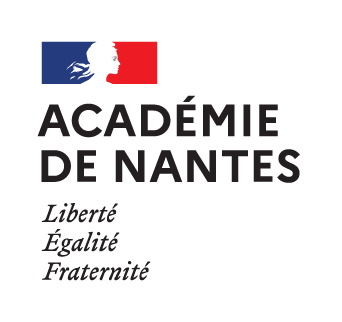 SESSION 2022SUJET N°2Durée de l’épreuve : 40 minutesSITUATION : 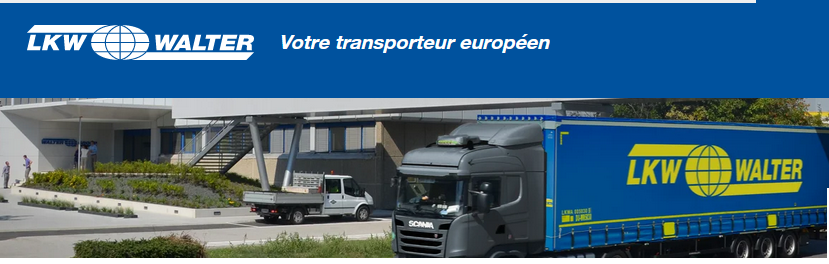 You work for LKW Walter Transport Company delivering goods from London to Manchester and you work with a trainee. After your lunch break in a restaurant, you go back to the car park and you discover a problem on your truck cover. 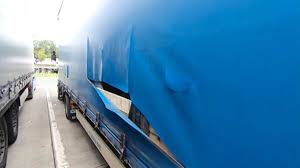 It has been cut and some goods have been stolen because you can see destroyed packaging and empty pallets.Tell your trainee to check the different parts of the truck and verify what goods have been stolen thanks to the labels on the empty pallets in it. Next, explain what to do with the companies that are concerned and finally describe the waybill sample and how to complete it to the trainee.DOCUMENTS : N° 1 : A truck inspection  N° 2 : 2 Labels on the empty pallets  N° 3 : A waybill sampleDOCUMENT 1 : A TRUCK INSPECTION  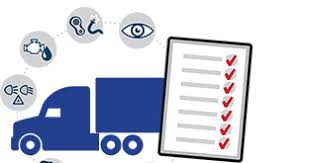 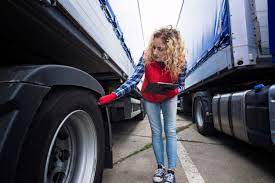 Source : checkjng a truck before driving – Recherche Google and Free Photo | Woman driving truck vehicle (freepik.com)DOCUMENT 2 : 3 LABELS ON THE EMPTY PALLETS Label 1Label 2Source : ea-club.org/item/ikea-vroclav.html DOCUMENT 3 : A WAYBILL  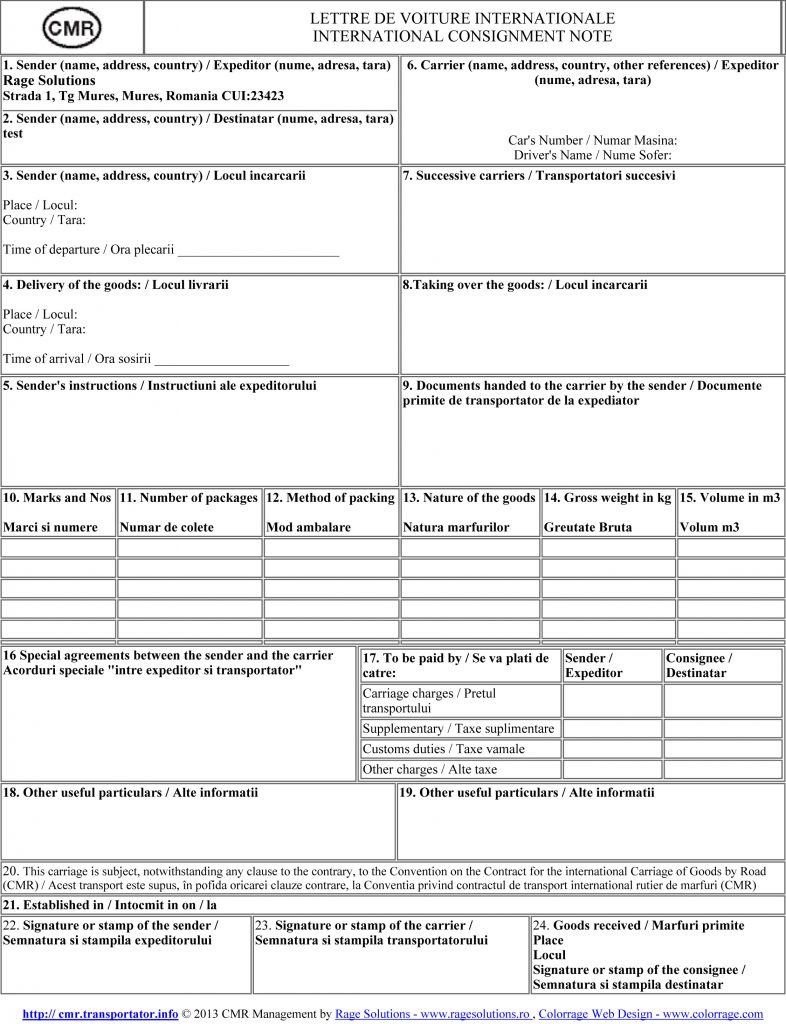 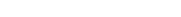 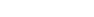 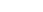 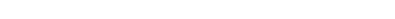 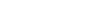 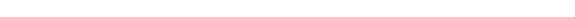 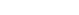 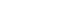 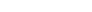 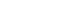 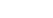 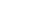 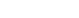 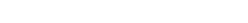 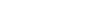 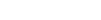 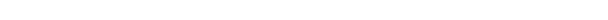 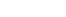 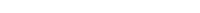 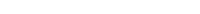 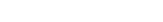 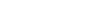 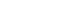 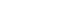 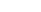 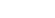 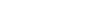 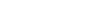 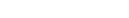 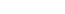 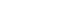 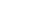 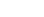 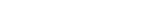 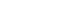 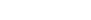 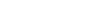 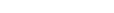 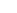 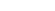 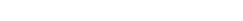 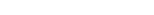 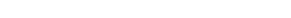 Source :  https://stringfixer.com/tags/cmr%EF%BC%8D2903BACCALAURÉAT PROFESSIONNEL ÉPREUVE ORALE SPÉCIFIQUE « SECTION EUROPÉENNE »SPÉCIALITÉ :  CONDUCTEUR TRANSPORT ROUTIER MARCHANDISE - CTRMLANGUE : ANGLAISPréparation 20 minutesPrésentation de la situation10 minutesEntretien sur les activités et travaux effectués dans la discipline non linguistique10 minutes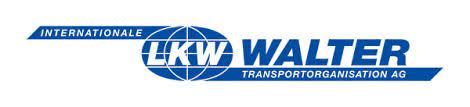        09 71 0748 03                      -London                      -  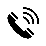        09 71 0748 03                      -London                      -         09 71 0748 03                      -London                      -  SenderSony CenterWembley - London UKSenderSony CenterWembley - London UKConsignee                                                                      Game Manchester171 Cheetham Hill Rd,  Manchester UKType of goods : 5 cartons of video game consoles3 packs of controlsWeight30 kilosWeight30 kilos     09 71 0748 03                      -London                        -     09 71 0748 03                      -London                        -     09 71 0748 03                      -London                        -SenderNiketown236 Oxford St,     London UKSenderNiketown236 Oxford St,     London UKConsignee                                                                      Manchester United Megastore                                   1252 Sir Matt Busby Way, Old Trafford, Stretford   Manchester UKType of goods : 2 Cartons of football shoes1 carton of junior jerseysWeight15 kilosWeight15 kilos